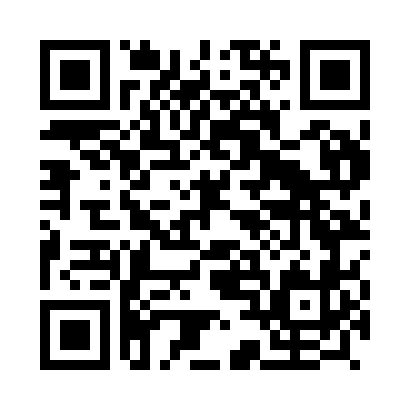 Prayer times for Gatao, PortugalMon 1 Apr 2024 - Tue 30 Apr 2024High Latitude Method: Angle Based RulePrayer Calculation Method: Muslim World LeagueAsar Calculation Method: HanafiPrayer times provided by https://www.salahtimes.comDateDayFajrSunriseDhuhrAsrMaghribIsha1Mon5:407:151:366:067:589:272Tue5:387:131:366:067:599:283Wed5:367:111:356:078:009:304Thu5:347:101:356:088:019:315Fri5:327:081:356:098:029:326Sat5:307:071:356:098:039:347Sun5:287:051:346:108:049:358Mon5:267:031:346:118:059:369Tue5:247:021:346:118:069:3810Wed5:227:001:336:128:079:3911Thu5:216:581:336:138:099:4112Fri5:196:571:336:138:109:4213Sat5:176:551:336:148:119:4314Sun5:156:541:326:158:129:4515Mon5:136:521:326:158:139:4616Tue5:116:511:326:168:149:4817Wed5:096:491:326:178:159:4918Thu5:076:481:316:178:169:5119Fri5:056:461:316:188:179:5220Sat5:036:451:316:198:189:5321Sun5:016:431:316:198:199:5522Mon4:596:421:316:208:209:5623Tue4:576:401:306:218:219:5824Wed4:556:391:306:218:239:5925Thu4:546:371:306:228:2410:0126Fri4:526:361:306:238:2510:0227Sat4:506:351:306:238:2610:0428Sun4:486:331:306:248:2710:0529Mon4:466:321:306:248:2810:0730Tue4:446:301:296:258:2910:09